Александр Гальпер — стихи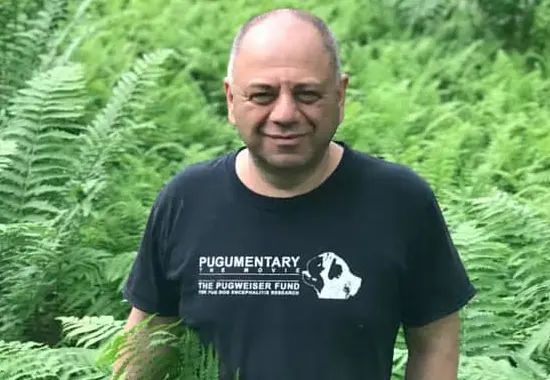 Родился в Киеве (1971 г.), в 1989 г. вместе с семьёй эмигрировал в Америку (Нью-Йорк). Закончил Бруклинский Колледж (литературное отделение, 1996 г.), работал продавцом сантехники, программистом, таксистом, водителем «скорой», и уже 12 лет – работник социальной службы Нью-Йорка. В свободное от службы время снимается в кино и рекламных роликах. Стихи и прозу пишет много лет, входил в лонг-листы Григорьевской премии и московской премии андеграундной литературы «Золотой Фаллос». Рассказы регулярно появляются в «Независимой газете». Стихи печатались в г. «Вечерний Нью-Йорк» и ж. «Квадрига Аполлона», «Магазинник», «Членский», Koja и др. Автор почти двух десятков книг, вышедших в США, России и Германии.Шутки ЛуныААчерез неделю послеприезда в Америкуон стал президентомАмериканского Конгресса Фантастов -больше никто не хотел.ни зарплаты, ни дачи с шофером8 часов в день рассылать письматребуя членских взносов.он поклеил марки на конверты полднявыпил залпом стакан водки ии подал в отставку.сохранилась фотографияс Айзеком Азимовым.потом залез в Общество Охраны ЛебедейЦентрального Парказа ручку здоровался с мэром городатоже ничего не платилии надо было писать докладычего не хватает птичкамдля полного счастья.сбежал в масоныно Ложа тайно не управляла мирома навещала детей в больницах.в некоммерческом киноподносил кофе, держал микрофонподружился с культовым режиссеромшироко известным в узком кругу.последнее что я слышалон навешал лапши Госдепуи его увезли на конгрессроссийских правозащитников в Прагуоплатили самолет, гостиницуобеды, ужины, выпивкубрали интервьюон был на седьмом небе от счастья!он состоялся!по ночам он возвращаетсяв свою дешевую квартирку ввыгоревшем квартале возле аэропортапустые бутылки катаются по полуползают жирные мухиналивает себе стакан водкисадится меж памяти в рамкахмасонов вперемешку с фантастамисчастливых лебедей спечальными диссидентамии смотрит на огонькивзлетающих самолетовне замечая как высоко в небенад ним смеетсянью-йоркская луна.Аналитик ЦРУАлеша, конечно, был анархистом и антиглобалистом,Антиамериканцем и русским патриотом,Но надо было жить,И он подал заявление на позицию аналитикаПо Восточной Европе в ЦРУ.Успешно сдал тест на знание русского языка.Читай российские газеты и журналы, интернеты,Анализируй и пиши доклады,Какой Путин противный.И получай 70 тысяч долларов в год.Не работа, а мечта русского поэта.Но тут начались сюрпризы.Неожиданно понадобилась медицинская справка,Что полностью здоров.Черт возьми! Америкосы-бюрократы!!!!У Алеши было подорвано алкоголем все.Алеша поехал на Брайтон Бич и купил справку,Что здоров как бык.Потом в субботу вечером были проводыВ Вашингтон на полугодовую учебку.Дикая-предикая пьянка.Миллион народу.Квартиру оставлял на свою жену(Мою бывшую гелфренд,Которую он у меня увел.)Мы с ней переглядываемся и шутим.Или не шутим про следующие выходные.Квартира в центре Нью-Йорка.Я представил себя живущей с нейВ этой квартире.Разошлись все под утро.(Поцеловался с ней в губы на прощанье.)В воскресение вечером Алеша вылетелВ Вашингтон.В первый же день учебкиИх заставили бежать 5 километров.Хоть работать им с бумажками,Но все-таки ЦРУ – это военная организация.Алеша потерял сознание из-за больныхПечени и сердца.Выяснился подлог со справкой.И Алешу вышвырнули из ЦРУ.Во вторник вечером он вернулся назад в Нью-Йорк.Членский20 лет назад,Когда я работал водителем при хосписеИ много пил,Находясь в безсознательном состоянии,Я основал с Алексеем Панковско-анархистский литжурнал «Членский».В конце презентации первого номераАлеша вышел на сцену и поссал в зрительный зал.После вечера он подралсяСо своей герлфренд.Его с расцарапанным лицом арестовали,И три дня он провел в тюрьме.Я ушел из редколлегии через год,Когда Алеша увел у меня гелфренд,И я сам с ним подрался.А журнал просуществовал еще шесть лет,Пока Алексей не умерОт алкоголизма в 35.Алеша                                  - Кошка!                                  - Что?Когда я познакомилсяС поэтом Алешей,У него была герлфренд –Колумбийка Мария,Безумно в него влюбленная,Не понимающая ни по русски,Ни по английски.Алексей научил ее,Когда он кричал на русском «Кошка!»,Отзываться на том же языке «Что?»,Когда она шла за водкой для насИли варила сибирские пельмени.Алёша мне объяснял:«Я ей сказал, чтоМы русские революционеры,Скоро спасём КолумбиюОт капиталистов».У неё дома была большая фоткаАлёши и ниже – в два раза меньше –Иисуса Христоса и Че Гевары.Потом даже циничного алкоголика АлёшуЗадолбало, что с Марией нельзя поговоритьПо душам, и он ее прогнал.Она рыдала и хотела выпрыгнуть у него из окна.Через год после смерти АлешиОт алкоголизма,Я встретил Марию в метро.Она уже немного говорила на английском.Колумбийка расплакалась и сказала,Что Алешу убилиАмериканские империалистыИ русская водка.